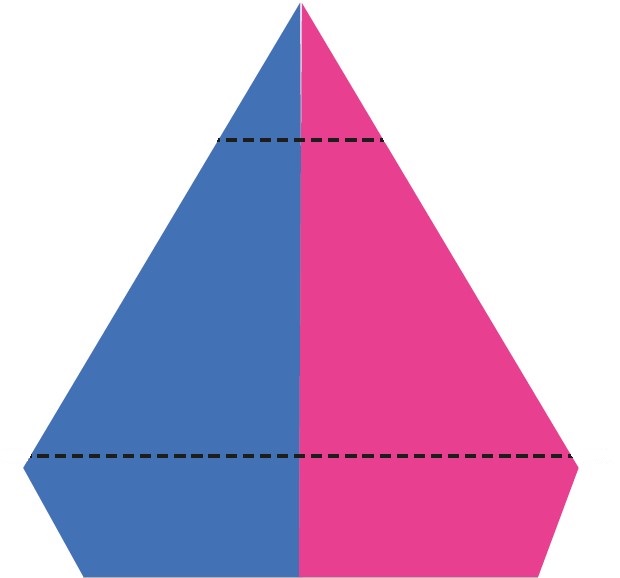 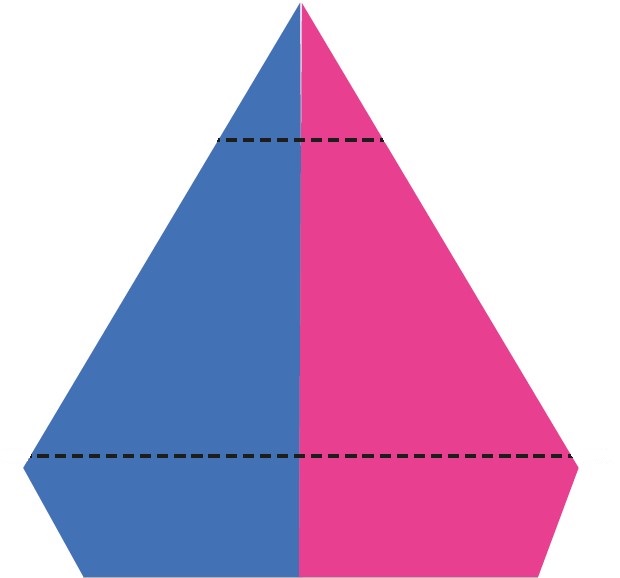    10) Aşağıda grafikte ülkemizdeki nüfus artış hızları verilmiştir. Grafiğin altındaki soruları cevaplayınız. (10P) 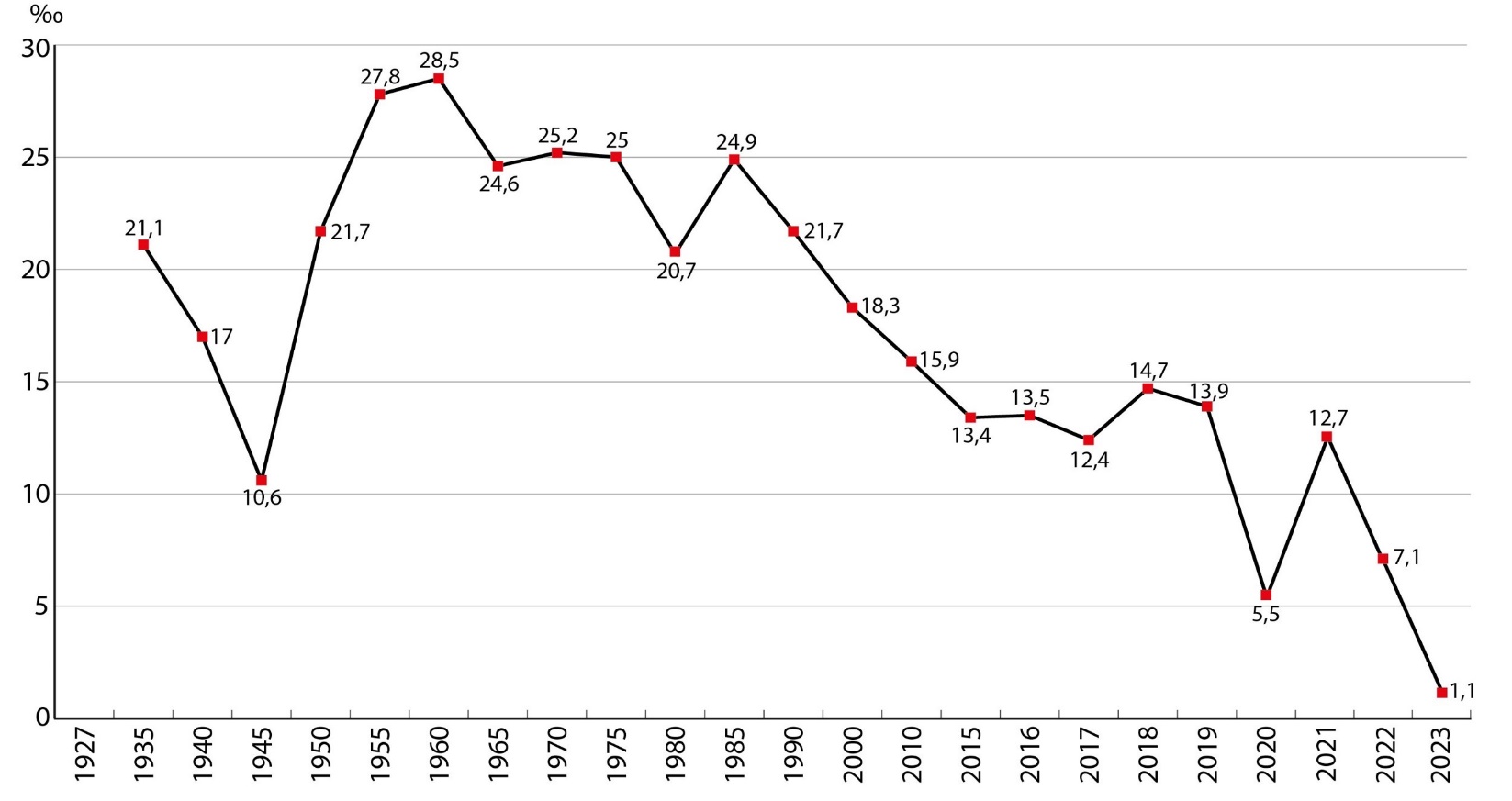  Hangi yılda nüfus artış hızımız en düşüktür? Bu durumun nedenini yazınız.     2023 yılında nüfus artış hızımız en düşüktür. Bu durumun nedeni ülkemizde yaşanan deprem felaketidir. 1945 yılında nüfus artış hızımızın düşmesine neden olan faktör nedir?     II. Dünya Savaşı'nın başlamasıyla erkeklerin uzun süreli askere alınması ve ekonomik sorunlardır.